AntragsformularProposta progettualeInterreg V-A Italia-Austria 2014-2020HEurOpenAKTION 1 – KLEINPROJEKTEFONDSAZIONE 1 – FONDO PICCOLI PROGETTI2. AUFRUF2° AVVISOTITOLO PROGETTO: PROJEKTTITEL: Stand | Data: 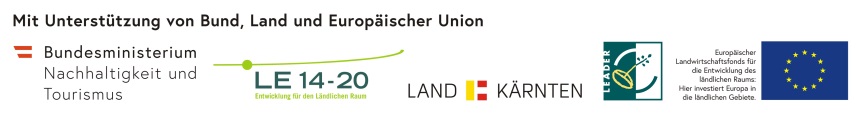 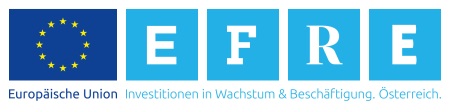 Anmerkung / Nota:Der Antrag muss auf elektronischem Wege und in Papierform (geschäftsmäßig unterzeichnet, inkl. Ausweiskopie) vom Leadpartner des Projektes mittels vorliegendem Formular digital bei der LAG des jeweiligen CLLD-Gebietes eingereicht werden.La proposta deve essere presentata dal Leadpartner dei soggetti attuatori con il presente modulo in forma digitale e cartacea (firmata in originale da tutti e corredata con le copie di carta d’identità) al GAL di riferimento dell’area CLLD.1. Allgemeine Informationen / Informazioni generali1. Allgemeine Informationen / Informazioni generali1. Allgemeine Informationen / Informazioni generali1. Allgemeine Informationen / Informazioni generali1. Allgemeine Informationen / Informazioni generali1. Allgemeine Informationen / Informazioni generali1. Allgemeine Informationen / Informazioni generaliProjekttitel D/IT Titolo del progetto TED/ITAkronym/AcronimoLead PartnerLAG Region HermagorRegion Hermagor Region Hermagor Euroleader Euroleader Open Leader Projektpartner |Partner del progettoGAL Open LeaderRegion Hermagor Region Hermagor Euroleader Euroleader Open Leader Projektpartner |Partner del progettoGAL EuroleaderRegion Hermagor Region Hermagor Euroleader Euroleader Open Leader Projekt mit nur einem Projektträger | Progetto con un solo soggetto attuatoreJa  | Sì Ja  | Sì Nein  | No Nein  | No Nein  | No Nein  | No Geplanter ProjektbeginnInizio del progetto programmatoGeplantes ProjektendeFine del progetto programmatoGeplantes ProjektendeFine del progetto programmatoGeplantes ProjektendeFine del progetto programmatoN° Monate/mesi212121212121Kurzbeschreibung des Projektes D/IT | Breve descrizione del progetto TED/IT Die Outputs und Resultate, die zur Zielerreichung in der Entwicklungsstrategie „HEurOpen“ führen, sind klar anzugeben.Devono essere chiaramente indicati gli output ed i risultati del progetto, che contribuiscono al raggiungimento degli obiettivi della strategia di sviluppo “HEurOpen”.(max. 1500 Zeichen/Sprache, inkl. Leerzeichen / max. 1500 caratteri spazi inclusi, per ciascuna lingua) Kurzbeschreibung des Projektes D/IT | Breve descrizione del progetto TED/IT Die Outputs und Resultate, die zur Zielerreichung in der Entwicklungsstrategie „HEurOpen“ führen, sind klar anzugeben.Devono essere chiaramente indicati gli output ed i risultati del progetto, che contribuiscono al raggiungimento degli obiettivi della strategia di sviluppo “HEurOpen”.(max. 1500 Zeichen/Sprache, inkl. Leerzeichen / max. 1500 caratteri spazi inclusi, per ciascuna lingua) Kurzbeschreibung des Projektes D/IT | Breve descrizione del progetto TED/IT Die Outputs und Resultate, die zur Zielerreichung in der Entwicklungsstrategie „HEurOpen“ führen, sind klar anzugeben.Devono essere chiaramente indicati gli output ed i risultati del progetto, che contribuiscono al raggiungimento degli obiettivi della strategia di sviluppo “HEurOpen”.(max. 1500 Zeichen/Sprache, inkl. Leerzeichen / max. 1500 caratteri spazi inclusi, per ciascuna lingua) Kurzbeschreibung des Projektes D/IT | Breve descrizione del progetto TED/IT Die Outputs und Resultate, die zur Zielerreichung in der Entwicklungsstrategie „HEurOpen“ führen, sind klar anzugeben.Devono essere chiaramente indicati gli output ed i risultati del progetto, che contribuiscono al raggiungimento degli obiettivi della strategia di sviluppo “HEurOpen”.(max. 1500 Zeichen/Sprache, inkl. Leerzeichen / max. 1500 caratteri spazi inclusi, per ciascuna lingua) Kurzbeschreibung des Projektes D/IT | Breve descrizione del progetto TED/IT Die Outputs und Resultate, die zur Zielerreichung in der Entwicklungsstrategie „HEurOpen“ führen, sind klar anzugeben.Devono essere chiaramente indicati gli output ed i risultati del progetto, che contribuiscono al raggiungimento degli obiettivi della strategia di sviluppo “HEurOpen”.(max. 1500 Zeichen/Sprache, inkl. Leerzeichen / max. 1500 caratteri spazi inclusi, per ciascuna lingua) Kurzbeschreibung des Projektes D/IT | Breve descrizione del progetto TED/IT Die Outputs und Resultate, die zur Zielerreichung in der Entwicklungsstrategie „HEurOpen“ führen, sind klar anzugeben.Devono essere chiaramente indicati gli output ed i risultati del progetto, che contribuiscono al raggiungimento degli obiettivi della strategia di sviluppo “HEurOpen”.(max. 1500 Zeichen/Sprache, inkl. Leerzeichen / max. 1500 caratteri spazi inclusi, per ciascuna lingua) Kurzbeschreibung des Projektes D/IT | Breve descrizione del progetto TED/IT Die Outputs und Resultate, die zur Zielerreichung in der Entwicklungsstrategie „HEurOpen“ führen, sind klar anzugeben.Devono essere chiaramente indicati gli output ed i risultati del progetto, che contribuiscono al raggiungimento degli obiettivi della strategia di sviluppo “HEurOpen”.(max. 1500 Zeichen/Sprache, inkl. Leerzeichen / max. 1500 caratteri spazi inclusi, per ciascuna lingua) 1.1 Allgemeines und spezifisches Ziel Obiettivo generale ed obiettivo specificoBasierend auf den Zielen von Europa 2020 und der CLLD Strategie „HEurOpen“ sind die zutreffenden Ziele mit einem X anzukreuzen.In base agli obiettivi di Europa 2020 e alla strategia CLLD “HEurOpen” barrare con una X gli obiettivi del progetto.Intelligentes Wachstum | Crescita intelligenteGrenzüberschreitende Zusammenarbeit zur Entwicklung von innovativen Maßnahmen und zum Aufbau von Unternehmensnetzwerken und PartnerschaftenCooperazione transfrontaliera per lo sviluppo di attività innovative e la creazione di reti d’impresa/filiere/partenariatiKompetenzentwicklung von Jugendlichen und Beschäftigten im WirtschaftsbereichSviluppo delle competenze dei giovani e degli operatori economiciNachhaltiges Wachstum | Crescita sostenibileNachhaltiger Schutz und Inwertsetzung von NaturräumenTutela e valorizzazione sostenibile dello spazio naturaleErhalt und Inwertsetzung von historischen und kulturellen Objekten/EinrichtungenRecupero e valorizzazione in modo sostenibile dei beni e siti artistici e storico-culturaliPilotprojekte zur effizienten Ressourcennutzung und zur CO2-ReduzierungProgetti pilota per l’uso efficiente delle risorse e la riduzione della CO2Inklusives Wachstum | Crescita inclusivaMaßnahmen für Jugendlichen in schwierigen VerhältnissenAzioni volte a prevenire il disagio giovanileInitiativen zur Unterstützung älterer Menschen zu Hause, deren Teilhabe am sozialen Leben und die Aufwertung ihrer Rolle innerhalb der GemeindenPercorsi per la domiciliarità, la socializzazione e la valorizzazione del ruolo degli anziani nelle comunità localiInnovative Maßnahmen für den Berufseinstieg von sozial Schwächeren und für ein neues soziales UnternehmertumInterventi innovativi per l’inserimento lavorativo di soggetti vulnerabili e per una nuova imprenditorialità socialeWissenstransfer, Abkommen und andere grenzüberschreitende Kooperationsformen im Umgang mit NotfallsituationenCondivisione di know-how, protocolli e coordinamento transfrontaliero per la gestione comune delle situazioni di emergenza2. Projektbeschreibung / Descrizione del progetto2.1 Ausgangslage, Ziele, Aktivitäten und erwartete Ergebnisse Situazione di partenza, obiettivi, attività e risultati attesiBeschreiben Sie die aktuelle Situation und erläutern Sie den Handlungsbedarf für die Umsetzung dieses Projektes in der CLLD-Region „HEurOpen“, sowie die Ziele, die geplanten Aktivitäten und die erwarteten Ergebnisse?Descrivere la situazione attuale ed esplicare quale necessità sussiste per l’attuazione del progetto nell’area CLLD HEurOpen, nonché gli obiettivi, le attività programmate ed i risultati attesi(max. 1.500 Zeichen inkl. Leerzeichen / max. 1.500 caratteri spazi inclusi) Begründen Sie die Auswahl, die in Punkt 1.1 gemacht wurde, und in welchem Ausmaß das Projekt der CLLD Strategie „HEurOpen“ zuzuordnen ist?Motivare la scelta indicata al punto 1.1 ed in che misura il progetto rientra nella strategia CLLD HEurOpen(max. 1.000 Zeichen inkl. Leerzeichen / max. 1.000 caratteri spazi inclusi) Beschreiben Sie, falls zutreffend, den Innovationscharakter des Projektes. Descrivere, se pertinente, il carattere innovativo del contenuto del progetto. (max. 1.000 Zeichen inkl. Leerzeichen / max. 1.000 caratteri spazi inclusi) Falls zutreffend, beschreiben Sie die Synergien mit anderen umgesetzten Projekten, die über EUFonds finanziert wurden. Descrivere, se pertinente, le sinergie con altri progetti finanziati con fondi europei già realizzati. (max. 1.000 Zeichen inkl. Leerzeichen / max. 1.000 caratteri spazi inclusi) 2.2 Kooperation / CooperazioneBeschreiben Sie den Mehrwert, der sich aus der grenzüberschreitenden Kooperation ergibt.Descrivere il valore aggiunto generato dalla cooperazione transfrontaliera.(max. 1.500 Zeichen inkl. Leerzeichen / max. 1.500 caratteri spazi inclusi) 2.3 Beschreibung der grenzüberschreitenden Kooperation  Descrizione della cooperazione transfrontalieraGrundvoraussetzung für die Förderung eines Projektes aus dem Kleinprojektefonds „HEurOpen“ ist der Nachweis, dass die Projektteilnehmer bei mindestens drei der folgenden Kriterien zusammenarbeiten.Presupposto per il finanziamento di un progetto nel Fondo Piccoli Progetti „HEurOpen“ è quello di fornire la prova che i soggetti collaborano in almeno tre dei seguenti criteri.2.3.1 Gemeinsame Planung / Pianificazione comune JA/SI NEIN/NOFalls ja, beschreiben Sie wie: (max. 200 Zeichen)Se si risponde con sì, descrivere come: (max. 200 caratteri)Falls ja, beschreiben Sie wie: (max. 200 Zeichen)Se si risponde con sì, descrivere come: (max. 200 caratteri)Falls ja, beschreiben Sie wie: (max. 200 Zeichen)Se si risponde con sì, descrivere come: (max. 200 caratteri)2.3.2 Gemeinsame Durchführung / Attuazione congiunta JA/SI NEIN/NOFalls ja, beschreiben Sie wie: (max. 200 Zeichen)Se si risponde con sì, descrivere come: (max. 200 caratteri)Falls ja, beschreiben Sie wie: (max. 200 Zeichen)Se si risponde con sì, descrivere come: (max. 200 caratteri)Falls ja, beschreiben Sie wie: (max. 200 Zeichen)Se si risponde con sì, descrivere come: (max. 200 caratteri)2.3.3 Gemeinsame Finanzierung / Finanziamento congiunto JA/SI NEIN/NOFalls ja, beschreiben Sie wie: (max. 200 Zeichen)Se si risponde con sì, descrivere come: (max. 200 caratteri)Falls ja, beschreiben Sie wie: (max. 200 Zeichen)Se si risponde con sì, descrivere come: (max. 200 caratteri)Falls ja, beschreiben Sie wie: (max. 200 Zeichen)Se si risponde con sì, descrivere come: (max. 200 caratteri)2.3.4 Gemeinsames Personal / Personale comune JA/SI NEIN/NOFalls ja, beschreiben Sie wie: (max. 200 Zeichen)Se si risponde con sì, descrivere come: (max. 200 caratteri)Falls ja, beschreiben Sie wie: (max. 200 Zeichen)Se si risponde con sì, descrivere come: (max. 200 caratteri)Falls ja, beschreiben Sie wie: (max. 200 Zeichen)Se si risponde con sì, descrivere come: (max. 200 caratteri)2.4 Beschreibung der Gewährleistung der Wirtschaftlichkeit des Projektes Descrizione della garanzia dell‘economicità del progettoBeschreiben Sie die Kosten-Nutzen-Relation des Projektes.Descrivere il rapporto costi/benefici del progetto.(max. 1.000 Zeichen inkl. Leerzeichen / max. 1.000 caratteri spazi inclusi)2.5 Beschreibung des Mehrwerts des Projektes Descrizione del valore aggiunto del progetto2.5.1 Synergien mit anderen Projekten/Programmen Sinergie con altri progetti / programmi JA/SI NEIN/NOFalls ja, beschreiben Sie wie: (max. 200 Zeichen)Se si risponde con sì, descrivere come: (max. 200 caratteri)Falls ja, beschreiben Sie wie: (max. 200 Zeichen)Se si risponde con sì, descrivere come: (max. 200 caratteri)Falls ja, beschreiben Sie wie: (max. 200 Zeichen)Se si risponde con sì, descrivere come: (max. 200 caratteri)2.5.2 Sektorübergreifender Aspekt / Aspetto multisettoriale JA/SI NEIN/NOFalls ja, beschreiben Sie wie: (max. 200 Zeichen)Se si risponde con sì, descrivere come: (max. 200 caratteri)Falls ja, beschreiben Sie wie: (max. 200 Zeichen)Se si risponde con sì, descrivere come: (max. 200 caratteri)Falls ja, beschreiben Sie wie: (max. 200 Zeichen)Se si risponde con sì, descrivere come: (max. 200 caratteri)2.5.3 Innovationsgrad des ProjektesGrado di innovazione del progetto JA/SI NEIN/NOFalls ja, beschreiben Sie wie: (max. 200 Zeichen)Se si risponde con sì, descrivere come: (max. 200 caratteri)Falls ja, beschreiben Sie wie: (max. 200 Zeichen)Se si risponde con sì, descrivere come: (max. 200 caratteri)Falls ja, beschreiben Sie wie: (max. 200 Zeichen)Se si risponde con sì, descrivere come: (max. 200 caratteri)2.5.4 Ökonomische Nachhaltigkeit / Sostenibilità economica JA/SI NEIN/NOFalls ja, beschreiben Sie wie: (max. 200 Zeichen)Se si risponde con sì, descrivere come: (max. 200 caratteri)Falls ja, beschreiben Sie wie: (max. 200 Zeichen)Se si risponde con sì, descrivere come: (max. 200 caratteri)Falls ja, beschreiben Sie wie: (max. 200 Zeichen)Se si risponde con sì, descrivere come: (max. 200 caratteri)2.5.5 Ökologische Nachhaltigkeit / Sostenibilità ecologica JA/SI NEIN/NOFalls ja, beschreiben Sie wie: (max. 200 Zeichen)Se si risponde con sì, descrivere come: (max. 200 caratteri)Falls ja, beschreiben Sie wie: (max. 200 Zeichen)Se si risponde con sì, descrivere come: (max. 200 caratteri)Falls ja, beschreiben Sie wie: (max. 200 Zeichen)Se si risponde con sì, descrivere come: (max. 200 caratteri)2.5.6 Soziale Nachhaltigkeit / Sostenibilità sociale JA/SI NEIN/NOFalls ja, beschreiben Sie wie: (max. 200 Zeichen)Se si risponde con sì, descrivere come: (max. 200 caratteri)Falls ja, beschreiben Sie wie: (max. 200 Zeichen)Se si risponde con sì, descrivere come: (max. 200 caratteri)Falls ja, beschreiben Sie wie: (max. 200 Zeichen)Se si risponde con sì, descrivere come: (max. 200 caratteri)2.5.7 Beitrag zu EU-Querschnittsthemen Contributo sui principi orizzontali UE JA/SI NEIN/NOFalls ja, beschreiben Sie wie: (max. 200 Zeichen)Se si risponde con sì, descrivere come: (max. 200 caratteri)Falls ja, beschreiben Sie wie: (max. 200 Zeichen)Se si risponde con sì, descrivere come: (max. 200 caratteri)Falls ja, beschreiben Sie wie: (max. 200 Zeichen)Se si risponde con sì, descrivere come: (max. 200 caratteri)3. Beschreibung der einzelnen Partneraktivitäten / Descrizione delle attività di ciascun partnerLead PartnerBeschreibung der Aktivitäten Descrizione delle attività (max. 1.000 Zeichen inkl. Leerzeichen / max. 1000 caratteri spazi inclusi)PP1Beschreibung der Aktivitäten Descrizione delle attività (max. 1.000 Zeichen inkl. Leerzeichen / max. 1000 caratteri spazi inclusi)PP2Beschreibung der Aktivitäten Descrizione delle attività (max. 1.000 Zeichen inkl. Leerzeichen / max. 1000 caratteri spazi inclusi)4. Finanzplan / Piano finanziario*4.1 Projektkosten/costi del progetto* Sofern das Projekt nur mit einem Projektträger eingereicht wird, der eine Förderung erhält, müssen dennoch alle Partner in die Tabelle angeführt sein und bei den Mitteln der Betrag Null angegeben werden.Nel caso di un progetto presentato con un solo soggetto attuatore che riceve il finanziamento, inserire comunque tutti i partner nella tabella, indicando un importo di risorse pari a zero.** Die Projektpartner müssen den Einsatz von Eigenmitteln im Ausmaß von mindestens 15% gewährleisten.      I partner di progetto devono assicurare un impegno di risorse proprie nella misura minima del 15% del proprio budget.4.2 Kosten pro Partner (LP + PP), Kostenkategorien Costi per partner (LP + PP), categorie di spesa4.3 Kostenplan im Detail / piano costi dettagliatoLPPP1PP2Personalkosten / spese di personalePersonalkosten / spese di personale---Reise- und Unterbringungskosten / spese di viaggio e soggiornoz.B. Buskosten / p.es. spese autobus---km-Geld / rimborso auto chilometrico---Externe Dienstleistungen / servizi esterniKosten für externe Leistungen / costi per servizi esterniz.B. Beratung, Planung, Grafiker, Projektbetreuung, ...p.es. consulenze, pianificazione, grafico, gestione del progetto, …z.B. Referenten/Dozenten / p.es referenti/docenti---z.B. Druckkosten für Flyer, Plakate, etc. / spese di stampa per volantini, affissi---z.B. Inserate/Werbungskosten / p.es. inserzioni/spese di pubblicità---z.B. Seminarraummiete / affitto sala per seminari---Sonstige Kosten / altri costi---Ausrüstungskosten / spese per attrezzature---Infrastruktur und Baumaßnahmen / investimenti infrastrutturali e interventi edilizi---GESAMTKOSTEN / TOTALE COSTI5. Projektpartner / partner del progetto5.1 Informationen zum Lead Partner und den einzelnen Projektpartnern Informazioni relative al Lead Partner e ai singoli Partner di progettoAngabe der Daten des Lead Partners und der ProjektpartnerIndicare i dati del Lead Partner e degli altri Partner di progetto Öffentlicher Projektträger Privater Projektträger Personalità giuridicaAttuatore Pubblico Attuatore PrivatoBegründung:Motivazione: Projektwerber hat Sitz im HEurOpen-Gebiet  Il partner ha sede nell’area HEurOpen  Falls nicht/in caso negativo,  Projektwerber hat territoriale Kompetenz im HEurOpen-Gebiet, seinen Sitz jedoch außerhalb des Gebiets. Die Auswirkungen der Projetaktivität, für welche er zuständig ist, kommen dem HEurOpen Gebiet zugute.  Soggetto con competenza territoriale nell’area HEurOpen ma con sede fuori area. Le ricadute dell’attività di progetto di loro competenza sono a favore dell’area HEurOpen.Detaillierte Begründung/specificare in modo puntuale  Öffentlicher Projektwerber hat Sitz außerhalb des HEurOpen-Gebiets, verfügt aber über Kompetenzen, die im Projektgebiet nicht zur Verfügung stehen und deren Aktivitäten Auswirkungen zugunsten des HEurOpen-Gebiets haben.  Soggetti pubblici con sede fuori area HEurOpen, che dispongono di specifiche competenze non rinvenibili nell’area del progetto e con ricadute dell’attività di loro competenza a favore dell’area HEurOpen.Detaillierte Begründung/specificare in modo puntualeÖffentlicher Projektträger Privater ProjektträgerPersonalità giuridicaAttuatore Pubblico Attuatore Privato  Öffentlicher Projektträger Privater Projektträger   Personalità giuridicaAttuatore Pubblico Attuatore Privato  Begründung:Motivazione: Projektwerber hat Sitz im HEurOpen-Gebiet  Il partner ha sede nell’area HEurOpen  Falls nicht/in caso negativo,  Projektwerber hat territoriale Kompetenz im HEurOpen-Gebiet, seinen Sitz jedoch außerhalb des Gebiets. Die Auswirkungen der Projetaktivität, für welche er zuständig ist, kommen dem HEurOpen Gebiet zugute.  Soggetto con competenza territoriale nell’area HEurOpen ma con sede fuori area. Le ricadute dell’attività di progetto di loro competenza sono a favore dell’area HEurOpen.Detaillierte Begründung/specificare in modo puntuale  Öffentlicher Projektwerber hat Sitz außerhalb des HEurOpen-Gebiets, verfügt aber über Kompetenzen, die im Projektgebiet nicht zur Verfügung stehen und deren Aktivitäten Auswirkungen zugunsten des HEurOpen-Gebiets haben.  Soggetti pubblici con sede fuori area HEurOpen, che dispongono di specifiche competenze non rinvenibili nell’area del progetto e con ricadute dell’attività di loro competenza a favore dell’area HEurOpen.Detaillierte Begründung/specificare in modo puntuale6. Erklärungen / Dichiarazioni Der/Die Unterfertigte erklärt außerdemdie Richtigkeit und Vollständigkeit der im Ansuchen angegebenen Erklärungen;für weitere Auskünfte zur Verfügung zu stehen;dass Vorhaben, für die um Unterstützung aus den Fonds angesucht wird, keine Aktivitäten umfassen, die zu einem Vorhaben gehören, bei dem infolge einer Produktionsverlagerung außerhalb des Programmgebiets ein Wiedereinziehungsverfahren gemäß Artikel 71 der Verordnung (EU) 1303/2013 eingeleitet wurde oder werden sollte;sich zur Einhaltung der Vorschriften bezüglich der Dauerhaftigkeit der Vorhaben gemäß den Bestimmungen des Artikel 71 der Verordnung (EU) Nr. 1303/2013 zu verpflichten;sich zur Einhaltung der Bestimmungen über den Schutz der Gesundheit und der körperlichen Unversehrtheit der Arbeitnehmer/innen sowie zur Pflichteinstellung von Invaliden und zur Einhaltung der Landeskollektivverträge zu verpflichten;alle Rechtsvorschriften über den Schutz der Luft, des Wassers und des Bodens einzuhalten;in den zwei Jahren vor Einreichung des Gesuchs die Sozialversicherungsbeiträge ordnungsgemäß entrichtet zu haben;den nötigen Kontrollen in Bezug auf die gewährten Förderungen von Seiten der Programmbehörden zuzustimmen;in die Förderbedingungen für Kleinprojekte Einsicht genommen zu haben;über die für die Umsetzung des Projekts notwendige technische, berufliche administrative und operationelle Leistungsfähigkeit zu verfügen;in Kenntnis zu sein, dass die Vorlage von Erklärungen, die nicht der Wahrheit entsprechen oder das Vorenthalten von notwendigen Informationen bzw. das Vorlegen von falschen Unterlagen sowie die Unterlassung von erforderlichen Auskünften, gemäß welchen unrechtmäßig und absichtlich eine Förderung erlangt wurde, den Widerruf der gesamten gewährten Förderung sowie die Archivierung des entsprechenden Ansuchens mit sich bringt. Die Auferlegung von eventuellen verwaltungs- und strafrechtlichen Sanktionen bleibt unverändert.der Verarbeitung der personenbezogenen Daten (LEgID. 196/2003 und EU-Verordung 679/2016 GDPR) zuzustimmenI sottoscritti dichiarano:che le indicazioni fornite nella presente domanda, nonché tutte le dichiarazioni, sono corrette e complete;che sono disponibili a dare altre informazioni;che i progetti per i quali viene richiesto il finanziamento non includono attività che facevano parte di un'operazione che è stata o dovrebbe essere stata oggetto di una procedura di recupero a norma dell'articolo 71 del regolamento (UE) n. 1303/2013, a seguito della rilocalizzazione di un'attività produttiva/operativa al di fuori dell'area interessata dal programma;di impegnarsi a rispettare l’obbligo di mantenimento della stabilità delle operazioni previsto dall’art. 71 del Regolamento (UE) n. 1303/2013;di impegnarsi ad osservare le disposizioni in materia di tutela della salute e dell’incolumità fisica dei (delle) lavoratori (lavoratrici), le disposizioni in materia di assunzione obbligatoria di persone con invalidità e i contratti collettivi;di osservare tutte le disposizioni di legge in materia di protezione dell’aria, delle acque e del suolo;di aver versato regolarmente, se tenuti, nei due anni precedenti alla presentazione della domanda i contributi di previdenza sociale;di acconsentire ai necessari controlli con riferimento ai finanziamenti concessi da parte delle Autorità di programma;di aver preso visione delle condizioni di finanziamento perviste per i piccoli progetti;di avere la capacità tecnica, professionale, amministrativa e operativa necessaria ai fini dell’attuazione del progetto;di essere a conoscenza che la presentazione di dichiarazioni o di documenti falsi o attestanti cose non vere, ovvero l’omissione di informazioni dovute, in base alle quali vengono conseguite o trattenute indebitamente ed intenzionalmente sovvenzioni, comporta la revoca per intero dell’agevolazione concessa o erogata, ovvero l’archiviazione della relativa domanda. Resta salva l'applicazione di eventuali sanzioni penali e amministrative;di consentire al trattamento dei dati personali (D.Lgs. n. 196/2003 e Regolamento UE 679/2016 GDPR).Ort, DatumLuogo, dataUnterschrift und Stempelfirma e timbroOrt, Datumluogo, dataUnterschrift und Stempelfirma e timbroOrt, DatumLuogo, dataUnterschrift und Stempelfirma e timbroDer Projektträger/die Projetträger, der/die die Förderung beantragt/beantragen, erklärt/erklären außerdem:über die für die Umsetzung des vorgeschlagenen Projekts notwendige wirtschaftliche und finanzielle Leistungsfähigkeiten zu verfügen;sich am Projekt mit Eigenmitteln im Ausmaß von mindestens 15% zu beteiligen;für ein und dieselbe Maßnahme keine sonstige öffentliche Förderung in Anspruch zu nehmen;Die Bestimmungen für die Auftragsvergaben (wenn erforderlich) einzuhalten. sich zu verpflichten, die Vorgaben zur Information und Kommunikation, welche im Kapitel 3 der Kommunikationsstrategie des Programms Interreg V Italia-Austria vorgesehenen sind, einzuhalten. Il soggetto/i soggetti attuatori che richiede/richiedono il finanziamento dichiara/dichiarano inoltre:di avere la capacità economica e finanziaria necessaria ai fini dell’attuazione del progetto proposto;di impegnarsi a contribuire al progetto con fondi propri nella misura minima del 15% del proprio budget;di non ricorrere per il medesimo intervento a nessun altro strumento finanziario pubblico;di rispettare la normativa in materia di appalti (se tenuto);di impegnarsi a rispettare in materia di informazione e comunicazione quanto previsto dal capitolo 3 della Strategia di comunicazione del programma Interreg V Italia-Austria.Ort, DatumLuogo, dataUnterschrift und Stempelfirma e timbroOrt, Datumluogo, dataUnterschrift und Stempelfirma e timbroOrt, DatumLuogo, dataUnterschrift und Stempelfirma e timbro